༄༅།། རྒྱལ་ཡོངས་ཆུ་དཔྱད་དང་གནམ་གཤིས་རིག་པའི་ལྟེ་བ།།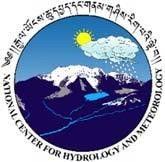 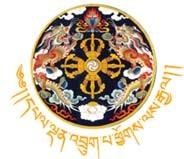 NATIONAL CENTER FOR HYDROLOGY AND METEOROLOGYTHIMPHU: BHUTAN“Center of excellence in Hydrology, Meteorology and Cryosphere Science and Services”Doeboom Lam, Thimthrom, Thimphu, Bhutan. P.O. Box: 207, Contact: Tel: +975 2 328280/327202, Fax No.:+975 2 327202, Email Address: Director- kdupchu@nchm.gov.bt, CSD- csd@nchm.gov.bt, HOID- hoid@nchm.gov.bt, HWRSD- hwrsd@nchm.gov.bt, WCSD- wcsd@nchm.gov.bt.Leave Application FormLeave Application FormLeave Application FormLeave Application FormLeave Application FormEmployee NameEmployee NameDepartment/DivisionDepartment/DivisionName of SupervisorName of SupervisorType of Leave Requested (Please choose the relevant reason)Type of Leave Requested (Please choose the relevant reason)Type of Leave Requested (Please choose the relevant reason)Type of Leave Requested (Please choose the relevant reason)Type of Leave Requested (Please choose the relevant reason)Casual LeaveEarned LeaveMaternity / Paternity LeaveMedical Leave (ML)/Escort Leave (EsL)Bereavement LeaveCE Exam LeaveExtra Ordinary Leave (EoL)Note: Sl.No. 3 to 6 should be supported by necessary documents.Casual LeaveEarned LeaveMaternity / Paternity LeaveMedical Leave (ML)/Escort Leave (EsL)Bereavement LeaveCE Exam LeaveExtra Ordinary Leave (EoL)Note: Sl.No. 3 to 6 should be supported by necessary documents.Casual LeaveEarned LeaveMaternity / Paternity LeaveMedical Leave (ML)/Escort Leave (EsL)Bereavement LeaveCE Exam LeaveExtra Ordinary Leave (EoL)Note: Sl.No. 3 to 6 should be supported by necessary documents.Casual LeaveEarned LeaveMaternity / Paternity LeaveMedical Leave (ML)/Escort Leave (EsL)Bereavement LeaveCE Exam LeaveExtra Ordinary Leave (EoL)Note: Sl.No. 3 to 6 should be supported by necessary documents.Casual LeaveEarned LeaveMaternity / Paternity LeaveMedical Leave (ML)/Escort Leave (EsL)Bereavement LeaveCE Exam LeaveExtra Ordinary Leave (EoL)Note: Sl.No. 3 to 6 should be supported by necessary documents.Leave AppliedFrom : (d/m/y)   	From : (d/m/y)   	To :   (d/m/y)	 	, Day(s)  	To :   (d/m/y)	 	, Day(s)  	Reasons:Reasons:Reasons:Reasons:Reasons:Employee’s SignatureEmployee’s SignatureEmployee’s SignatureEmployee’s SignatureDate:Recommendation of HRORecommendation of HRORecommendation of HRORecommendation of HRORecommendation of HROCertified that the employee has	day(s)	Leave balance as on	/	/	.Signature of HRO (Official Seal)	Date:Approval of the Department/Division HeadApproved	Not ApprovedSignature	(Official Seal)	Date:Certified that the employee has	day(s)	Leave balance as on	/	/	.Signature of HRO (Official Seal)	Date:Approval of the Department/Division HeadApproved	Not ApprovedSignature	(Official Seal)	Date:Certified that the employee has	day(s)	Leave balance as on	/	/	.Signature of HRO (Official Seal)	Date:Approval of the Department/Division HeadApproved	Not ApprovedSignature	(Official Seal)	Date:Certified that the employee has	day(s)	Leave balance as on	/	/	.Signature of HRO (Official Seal)	Date:Approval of the Department/Division HeadApproved	Not ApprovedSignature	(Official Seal)	Date:Certified that the employee has	day(s)	Leave balance as on	/	/	.Signature of HRO (Official Seal)	Date:Approval of the Department/Division HeadApproved	Not ApprovedSignature	(Official Seal)	Date:For Official Use from Sl. No. 2 - 6 (Human Resource Division)For Official Use from Sl. No. 2 - 6 (Human Resource Division)For Official Use from Sl. No. 2 - 6 (Human Resource Division)For Official Use from Sl. No. 2 - 6 (Human Resource Division)For Official Use from Sl. No. 2 - 6 (Human Resource Division)NCHM/HRS/6(2)/2021/	Date:Sanction is hereby accorded for	Leave with effect from	/	/	to	/	/	 for	days.(Chief/HR Officer)	(Official Seal)NCHM/HRS/6(2)/2021/	Date:Sanction is hereby accorded for	Leave with effect from	/	/	to	/	/	 for	days.(Chief/HR Officer)	(Official Seal)NCHM/HRS/6(2)/2021/	Date:Sanction is hereby accorded for	Leave with effect from	/	/	to	/	/	 for	days.(Chief/HR Officer)	(Official Seal)NCHM/HRS/6(2)/2021/	Date:Sanction is hereby accorded for	Leave with effect from	/	/	to	/	/	 for	days.(Chief/HR Officer)	(Official Seal)NCHM/HRS/6(2)/2021/	Date:Sanction is hereby accorded for	Leave with effect from	/	/	to	/	/	 for	days.(Chief/HR Officer)	(Official Seal)For Official Use for Sl.No. 4 & 7 (Human Resource Division)For Official Use for Sl.No. 4 & 7 (Human Resource Division)For Official Use for Sl.No. 4 & 7 (Human Resource Division)For Official Use for Sl.No. 4 & 7 (Human Resource Division)For Official Use for Sl.No. 4 & 7 (Human Resource Division)EOL/ML/EsL	Approved by HRC Meeting No:	dated	. Note: ML beyond 1 month only.EOL/ML/EsL	Approved by HRC Meeting No:	dated	. Note: ML beyond 1 month only.EOL/ML/EsL	Approved by HRC Meeting No:	dated	. Note: ML beyond 1 month only.EOL/ML/EsL	Approved by HRC Meeting No:	dated	. Note: ML beyond 1 month only.EOL/ML/EsL	Approved by HRC Meeting No:	dated	. Note: ML beyond 1 month only.